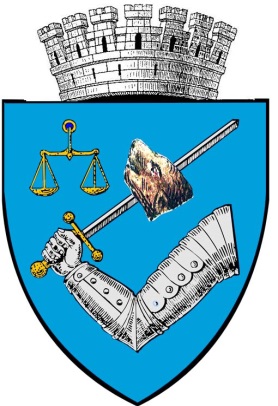 MUNICIPIUL TÂRGU MUREŞROMÂNIA – 540026 Târgu Mureş, Piaţa Victoriei nr. 3Tel: 00-40-265-268.330Fax: 00-40-265-269.571e-mail: secretar@tirgumures.ro www.tirgumures.ro Nr.   69.194  din   05  noiembrie  2019    Data publicării pe site:  05.11.2019A N U N Ț În conformitate cu prevederile art. 7 Legii nr. 52/2003, privind transparenţa decizională în administraţia publică, republicată, se aduce la cunoştinţa publică următorul proiect de act normativ:„Proiect de hotărâre privind  aprobarea criteriilor de atribuire a spațiilor cu altă destinaţie decât aceea de locuinţe, aflate în proprietatea municipalităţii”.	Proiectul de hotărâre mai sus amintit, cu documentaţia de bază, poate fi consultat:       pe pagina de internet a instituţiei Municipiului Târgu Mureş  www.tirgumures.ro/Administraţia locală/Consiliul Local/Transparenţă Decizională (acte normative)         la sediul instituţiei,  P-ţa Victoriei, nr.3 (panoul de afişaj)      proiectul de act normativ se poate obține în copie, pe bază de cerere depusă la Serviciul Relaţii cu publicul.	Propunerile, sugestiile, opiniile cu valoare de recomandare privind proiectul de act normativ supus consultării publice se pot depune până la data de  15  noiembrie 2019  pe baza formularului de colectare de recomandări:1.      la Registratura instituției din Târgu Mureş, P-ţa Victoriei, nr.3;2.      ca mesaj în format electronic la adresa de e-mail infopublic@tirgumures.roFormularul de recomandări poate fi descărcat de pe pagina de internet a instituției, www.tirgumures.ro/Administraţia locală/Consiliu Local/ Transparenţă Decizională (acte normative)/Formular de recomandări sau poate fi ridicat de la sediul instituției: P-ţa Victoriei, nr.3, camera 13 – Serviciul Relaţii cu publicul. 	Materialele transmise vor purta mențiunea: Propuneri privind dezbaterea publică referitoare la proiectul de act normativ:  ”Proiect de hotărâre  privind aprobarea criteriilor de atribuire a spațiilor cu altă destinaţie decât aceea de locuinţe, aflate în proprietatea municipalităţii”.Propunerile trimise vor fi publicate pe pagina de internet a Municipiului Târgu Mureş www.tirgumures.ro /Administraţia locală/Consiliu local/ Transparenţă Decizională (acte normative)/Propuneri,sugestii,opinii cu valoare de recomandare	Pentru cei interesați există și posibilitatea organizării unei întâlniri în care să se dezbată public proiectele de acte normative, în cazul în care acest lucru este cerut în scris de către o asociație legal constituită sau de către o asociație legal constituită sau de către o altă autoritate publică până la data de  15 noiembrie 2019 . 	Pentru informații suplimentare vă stăm la dispoziție la telefon 0265.269571.  Secretarul  Municipiului  Târgu Mureş,                                                            Buculei Dianora-Monica                                                                                                                                                       Întocmit,ROMÂNIA								 (nu produce efecte juridice)*	JUDEŢUL MUREŞ								VICEPRIMARMUNICIPIUL TÂRGU-MUREŞ				                   Dr. Makkai Grigore            D.A.S.C.P.C/Serviciul activităţi culturale, sportive,tineret şi locativ	                         Nr. 67139 din 28.10.2019     Referat de aprobarePrivind  aprobarea criteriilor de atribuire a spațiilorcu altă destinaţie decât aceea de locuinţe, aflate în proprietatea municipalităţiiComisia de specialitate  numită prin HCLM nr. 221 din 29 august 2019, a analizat referatul nr.62528 din 08.10.2019, prezentat de compartimentul de specialitate propunând întocmirea proiectului de hotărâre privind aprobarea criteriilor de atribuire a spațiilor cu altă destinație decât aceea de locuințe, aflate în proprietatea municipalității, conform procesului verbal  nr. 64445 din 15.10.2019 al şedinţei anexat prezentei.Comisia a avizat favorabil promovarea unui proiect de hotărâre cu criteriile pentru atribuirea spațiilor cu altă destinație decât aceea de locuințe în favoarea asociațiilor neguvernamentale, în favoarea partidelor politice precum și în favoarea instituțiilor publice înființate conform legii.Având în vedere propunerea favorabilă a comisiei de specialitate, conform procesului verbal, vă rugăm a analiza  şi aproba materialul prezentat		Anexă: Extras proces-verbal nr. 64445  din 15.10.2019    			    	                                Aviz favorabil al D.A.S.C.P.C                                                                                            Director ex. adj.                                                                                     Blaga Zătreanu Cosmin*Actele administrative sunt hotărârile de Consiliu local care intră în vigoare şi produc efecte juridice după îndeplinirea condiţiilor prevăzute de art 129, art 139  OUG Codul administartivANEXA         COMISIA NR. 1 Comisia de studii, prognoze economico-sociale, buget-finanţe şi administrarea domeniului public şi privat al municipiului.     RAPORT DE AVIZAREdin data de _________________________Comisia întrunită în şedinţa de lucru, astăzi, data indicată mai sus, a analizat proiectul de hotărâre anexat. Documentaţia prezentată la comisie cuprinde:Proiectul de hotărâreReferatul de aprobare nr. ___________________________________________________________________________________________________________________________Comisia analizând documentaţia,  avizează/neavizează cu __________ voturi „pentru”, _________ „abţineri” şi ___________ „împotrivă” proiectul de hotărâre.Amendament/amendamente propus(e) şi motivat(e)  de comisia de specialitate pentru proiectul de hotărâre.             Preşedinte                                                                                        SecretarCsiki Zsolt                                                                                Bratanovici Cristian                                      ___________                                                                              ________________                         ANEXA         COMISIA NR. 2 Comisia de organizare şi dezvoltare urbanistică, realizarea lucrărilor publice, protecţia mediului înconjurător, conservarea monumentelor istorice şi de arhitectură.RAPORT DE AVIZAREdin data de _________________________Comisia întrunită în şedinţa de lucru, astăzi, data indicată mai sus, a analizat proiectul de hotărâre anexat. Documentaţia prezentată la comisie cuprinde:Proiectul de hotărâreReferatul de aprobare nr. ___________________________________________________________________________________________________________________________Comisia analizând documentaţia,  avizează/neavizează cu __________ voturi „pentru”, _________ „abţineri” şi ___________ „împotrivă” proiectul de hotărâre.Amendament/amendamente propus(e) şi motivat(e)  de comisia de specialitate pentru proiectul de hotărâre.                Preşedinte							          Secretar           Mozes Levente                                                                            Pui Sebastian Emil           ___________                                                                                  _____________                         ANEXA         COMISIA NR. 3 Comisia pentru servicii publice şi comerţ.RAPORT DE AVIZAREdin data de _________________________Comisia întrunită în şedinţa de lucru, astăzi, data indicată mai sus, a analizat proiectul de hotărâre anexat. Documentaţia prezentată la comisie cuprinde:Proiectul de hotărâreReferatul de aprobare nr. ___________________________________________________________________________________________________________________________Comisia analizând documentaţia,  avizează/neavizează cu __________ voturi „pentru”, _________ „abţineri” şi ___________ „împotrivă” proiectul de hotărâre.Amendament/amendamente propus(e) şi motivat(e)  de comisia de specialitate pentru proiectul de hotărâre. Preşedinte							          Secretar   Bakos Levente Attila                                                                                    ___________                                                                               _____________                         ANEXA         COMISIA NR. 4 Comisia pentru activităţi ştiinţifice, învăţământ, sănătate, cultură, sport, agrement şi integrare europeană.RAPORT DE AVIZAREdin data de _________________________Comisia întrunită în şedinţa de lucru, astăzi, data indicată mai sus, a analizat proiectul de hotărâre anexat. Documentaţia prezentată la comisie cuprinde:Proiectul de hotărâreReferatul de aprobare nr. ___________________________________________________________________________________________________________________________Comisia analizând documentaţia,  avizează/neavizează cu __________ voturi „pentru”, _________ „abţineri” şi ___________ „împotrivă” proiectul de hotărâre.Amendament/amendamente propus(e) şi motivat(e)  de comisia de specialitate pentru proiectul de hotărâre.     Preşedinte							          Secretar Benedek Theodora Mariana Nicoleta                                                        Vajda György                ___________________                                                           __________________                         ANEXA         COMISIA NR. 5 Comisia pentru administraţie publică locală, protecţie socială, juridică, apărarea ordinii publice, respectarea drepturilor şi libertăţilor cetăţeneşti, probleme de minorităţi şi culte.RAPORT DE AVIZAREdin data de _________________________Comisia întrunită în şedinţa de lucru, astăzi, data indicată mai sus, a analizat proiectul de hotărâre anexat. Documentaţia prezentată la comisie cuprinde:Proiectul de hotărâreReferatul de aprobare nr. ___________________________________________________________________________________________________________________________Comisia analizând documentaţia,  avizează/neavizează cu __________ voturi „pentru”, _________ „abţineri” şi ___________ „împotrivă” proiectul de hotărâre.Amendament/amendamente propus(e) şi motivat(e)  de comisia de specialitate pentru proiectul de hotărâre.         Preşedinte						       Secretar          av. Papuc Sergiu Vasile                                                         jrs. Kovács Lajos Alpár            ____________________                                                        __________________ROMÂNIA									PROIECTJUDEŢUL MUREŞ					                             (nu produce efecte juridice) *                               CONSILIUL LOCAL MUNICIPAL TÂRGU-MUREŞ                          VICEPRIMAR                                                                                                                  Dr.Makkai Grigore                                	                                        	HOTĂRÂREA nr. _____din  ____________   2019 privind  aprobarea criteriilor de atribuire a spațiilorcu altă destinaţie decât aceea de locuinţe, aflate în proprietatea municipalităţiiConsiliul local municipal Tîrgu Mureş, întrunit în şedinţă ordinară de lucru,	Văzând  Referatul de aprobare  nr.67139 din 28.10.2019   privind aprobarea criteriilor de atribuire a spațiilor cu altă destinaţie decât aceea de locuinţe, aflate în proprietatea municipalităţii,  elaborată de Serviciul activităţi social culturale, sportive, tineret şi locativ şi având avizul comisiei instituită prin HCLM 221 din 29 august 2019 .	Văzând procesul verbal al comisiei de specialitate privind repartizarea spațiilor cu altă destinație decât aceea de locuințe  nr. 64447 din 15.10.2019. 	În temeiul prevederilor art. 36, alin. (2) lit. c. alin. (5), lit. a şi b,  şi a art. 45 alin (3), precum şi a art. 115 alin 1 lit b din Legea nr. 215/2001 privind administraţia publică locală, republicată, în baza pct.(1) lit.a.b. și (2) art.49 din Ordonanța nr. 26/200 cu privire la asociații și fundații, Legea nr. 14 privind partidele politice coroborat cu prevederile pct. (1), (2), (3) art.26 din Legea nr. 334/2006 privind finanţarea activităţii partidelor politice şi a campaniilor electorale.H o t ă r ă ş t e : 	 Art. 1. Se aprobă criteriile de atribuire a spațiilor cu altă destinație decât aceea de locuințe, conform anexelor 1,2 și 3 care fac parte integrantă din prezenta horărâre.Art. 2. Cu aducerea la îndeplinire a prevederilor prezentei hotărâri se încredinţează Executivul Municipiului Tîrgu Mureş prin  D.A.S.C.P.C.- Serviciul activități culturale sportive tineret și locativ .Art. 3.  În conformitate cu prevederile art. 19, alin. 1, lit. e, din Legea nr. 340/2004, republicată, privind Instituţia Prefectului şi art. 3, alin. 1 din Legea nr. 554/2004, legea contenciosului administrativ, prezenta Hotărâre se înaintează Prefectului Judeţului Mureş, pentru exercitarea controlului de legalitate.	Viză de legalitateSecretarul Municipiului Târgu MureşBuculei Dianora MonicaAnexa ICriteriile		     		    		 pentru atribuirea de spaţii cu altă destinaţie decât aceea de locuinţeorganizaţiilor neguvernamentale   	Criteriul-I.  Domeniul de activitate:   a.  activităţi caritabile, sănătate, protecţie socială, educație…….. 30 puncte.................   b.  ecologie	tineret	cultură-sport…………………………….…  20 puncte.................   c. altele decât cele prevăzute in punctele a şi b…………………...10 puncte...............Criteriul IIa, Nu deţine spaţiu în proprietate sau închiriat cu contract valabil					       (sediu provizoriu locuinţă asociat sau fondator)…………………… 20 puncte………..b.Deţine un spaţiu cu chirie altul decât de la Primărie…………………………………………….15 puncte……….c. Deţine spaţiu cu chirie de la Primărie, acesta fiind necorespunzător………………….10 puncte………..    Criteriul IIINr. de persoane angajate permanent, cu activitate zilnică, cu contract de muncă sau cu contract de voluntariata. peste 5 persoane……………………………………………………30 puncte…………b. 3-5 persoane……………………………………………………….20 puncte………….c. până la 3 persoane………………………………………………….10 puncte…………*** Notă: pentru contractele de voluntariat punctajul se acordă jumătate din punctajCriteriul IV - Data de la care îşi desfăşoară activitatea   a.   pentru un an vechime …..………………………………………...1 puncte................   b.  pentru doi ani vechime ....................... …………………………  2 puncte................  c.   pentru trei ani vechime ....................... …………………………...3 puncte...............  d.   pentru patru ani vechime ....................... …………………………4 puncte...............  e.    pentru cinci ani vechime ....................... ………………………... 5 puncte...............pentru fiecare an, peste 5 ani se vor acorda 10 puncteCriteriul V -Solicitantul derulează activități din fonduri europeneDa.....................................................................................................10 puncte.............Nu......................................................................................................0 puncte..............Criteriul VI – Statutul de utilitate publicăDa........................................................................................................10 puncte..............Nu........................................................................................................0 puncte................TOTAL __________________În cazul înregistrării unor punctaje egale, departajarea se realizează în funcție de vechimea cererii solicitantului, luându-se în considerare data efectivă a înregistrării cererii (ziua/luna/anul), având prioritate în acest caz solicitantul a cărui cerere are vechimea mai mare.Anexa II              Criteriile						pentru atribuirea spaţiilor cu altă destinaţie decât aceea de locuinţepartidelor politice________________________________________Criteriul I - Data înfiinţării:     pentru un an vechime   ……………………………………….…………………...5 puncte     pentru doi ani vechime ....................... ……………………………………..……10 puncte      pentru trei ani vechime ....................... …………………………………………15 puncte      pentru patru ani vechime ....................... ………………………………………..20 puncte      pentru cinci ani vechime ..………………………………………….…………… 25 puncte      pentru fiecare an, peste 5 ani se vor acorda 10 puncte             Criteriul II Grad de adresabilitate către populație la nivelul Municipiului Tîrgu Mureș3- 100 de membrii………………………………………………..….…0 pct101-5000 de membrii…………………………………………….…….5 pct≥ 50000  membrii ……………………………………………………...10 pctCriteriul IIIPersoana juridică a depășit pragul electoral pe plan localDa ………………………………………………………………….    5 pct Nu……………………………………………………………..……     0 pctCriteriul IVUltimele alegeri locale  pentru județ   Numări de voturi  pentru judeţ      1. 5.000 – 18.000….……………………………………………… 5 puncte        2.  18.001-38.000…………………………………………….…...10 puncte      3.    33.001-54.000………………………………………………...15 puncte                4.    54.001-75.000…………………………………………..……..20 puncte          5.    75.001-6.000…………………………….……………………25 puncte        6.   peste  6000…………………………………………………. ....30 puncte           7. partid parlamentar ........................................................................50 puncte    Criteriul V - Situaţia locativă actuală a.Nu deţine spaţiu ………………………………………………..….  20 puncte b.Dacă deţine un spaţiu cu chirie  altul decât de la municipalitate…………… 15 puncte  c. Dacă deţine spaţiu cu chirie de la municipalitate, acesta fiind ne corespunzător…………………………………………………10 puncteÎn caz de paritate de puncte, solicitanți vor fi departajați în funcție de data înregistrării cererii, luându-se în considerare data efectivă a înregistrării cererii (ziua/luna/anul)      Sediile partidelor politice care isi inceteaza activitatea, ca urmare a autodizolvarii, dizolvarii prin hotarari ale instantelor judecatoresti sau fuzionarii cu alte formatiuni politice, vor fi preluate de autoritatea publica locala pe cale administrativa;În cazul înregistrării unor punctaje egale, departajarea se realizează în funcție de vechimea cererii solicitantului, luându-se în considerare data efectivă a înregistrării cererii (ziua/luna/anul), având prioritate în acest caz solicitantul a cărui cerere are vechimea mai mare.										Anexa III.Criteriilepentru atribuirea de spaţii cu altă destinaţie decât aceea de locuinţe			instituţiilor publiceI.Vechimea solicitării a.     pentru un an vechime …..………………………………………........5 puncte b.    pentru doi ani vechime ....................... …………………………........10 puncte  c.   pentru trei ani vechime ....................... ………………………….........15 puncte d.    pentru patru ani vechime ....................... ……………………….......…20 puncte e.     pentru cinci ani vechime ....................... …………………….......……25 puncte        pentru fiecare an, peste 5 ani se vor acorda 10 puncte.II. Situaţia locativă actualăa. nu deţine spaţiu………………………………………………………........20 puncteb. dacă deţine un spaţiu în chirie      altul decât cel de la Primărie……………………………………….....….15 punctec. dacă deţine un spaţiu în chirie     de la Primărie, necorespunzător obiectului de activitate……………........10 puncteIII. Autoritatea care infinţează şi finanţează instituţiaa. consiliul judeţean……………………………………………………...... 20 puncte. b.  instituţii publice descentralizate ale guvernului………………...............15 puncted.) instituţii publice în teritoriu ale statului ………………………................10 punctee.) instituţii publice altele decât cele de la a, b, c, d,………………………...5 puncte În cazul înregistrării unor punctaje egale, departajarea se realizează în funcție de vechimea cererii solicitantului, luându-se în considerare data efectivă a înregistrării cererii (ziua/luna/anul), având prioritate în acest caz solicitantul a cărui cerere are vechimea mai mare.Articol ,aliniat, paragraf din proiectul de hotărâreText amendament propus(autor, consilier)Motivare  amendament(sursa de finanțare dacă e cazul)Motivarea respingeriiArticol ,aliniat, paragraf din proiectul de hotărâreText amendament propus(autor, consilier)Motivare amendament(sursa de finanțare dacă e cazul)Motivarea respingeriiArticol ,aliniat, paragraf din proiectul de hotărâreText amendament propus(autor, consilier)Motivare amendament(sursa de finanțare dacă e cazul)Motivarea respingeriiArticol ,aliniat, paragraf din proiectul de hotărâreText amendament propus(autor, consilier)Motivare amendament(sursa de finanțare dacă e cazul)Motivarea respingeriiArticol ,aliniat, paragraf din proiectul de hotărâreText amendament propus(autor, consilier)Motivare amendament(sursa de finanțare dacă e cazul)Motivarea respingerii